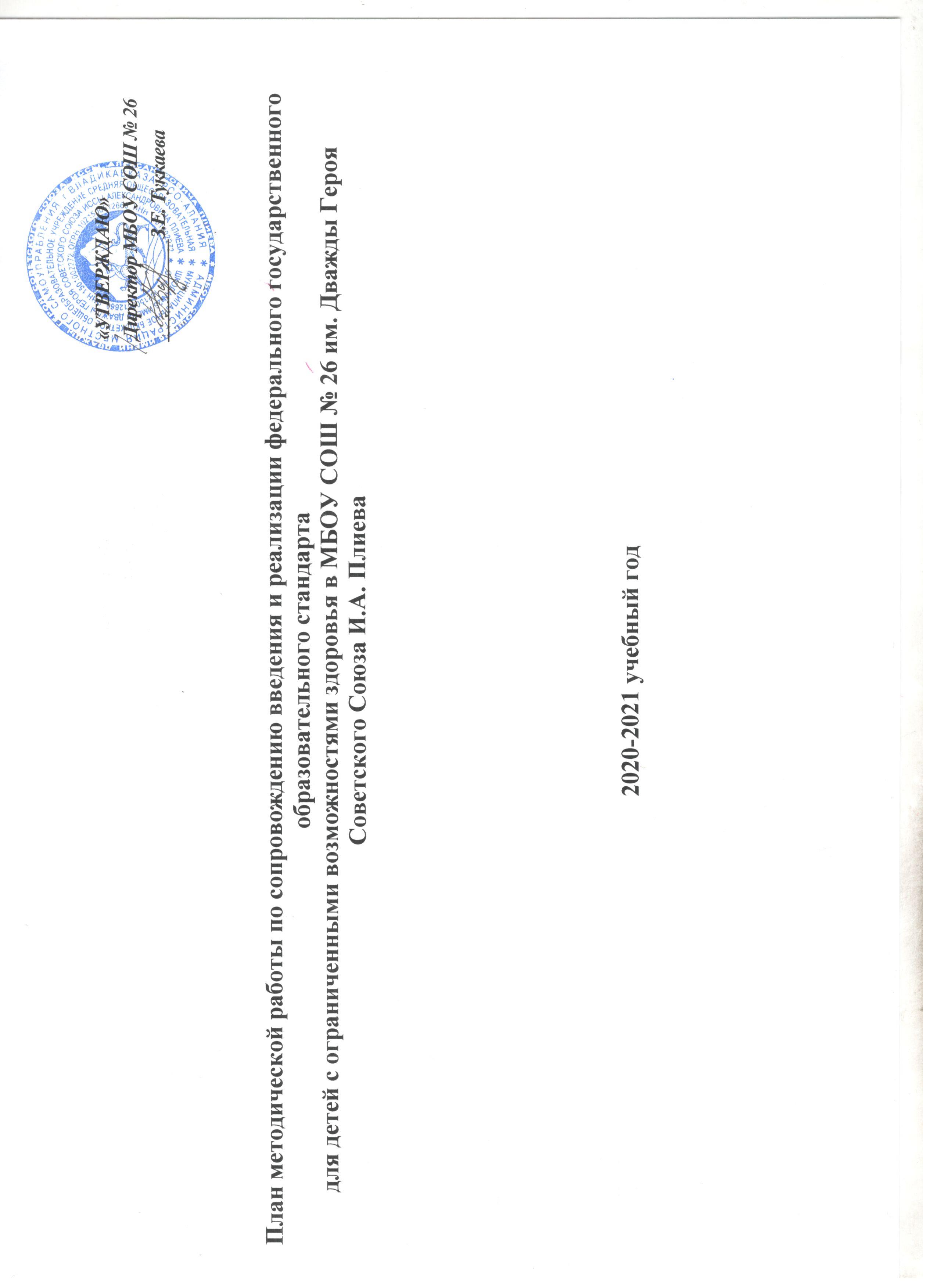 План методической работыпо сопровождению введения и реализации федерального государственного образовательного стандарта для детей с ограниченнымивозможностями здоровьяЦель: Обеспечение профессиональной готовности педагогических работников к введению и реализации федерального государственногообразовательного стандарта для детей с ОВЗ через создание системы непрерывного профессионального развития каждого педагога.Основные направления методической работы:Создать условия для обновления содержания образования и совершенствования образовательного процесса на основе внедрения в практику работы продуктивных педагогических технологий, ориентированных на развитие личности ребёнка с ОВЗ и совершенствования профессионального мастерства педагога.Создать нормативно-правовую и методическую базу по введению и реализации ФГОС ОВЗ.Выявить, проанализировать и обеспечить тиражирование наиболее ценного опыта работы по реализации новых образовательных целей для обучающихся с ОВЗ.План мероприятийЗам.дир. по УВР Хатагова Е.Р.№ п/пМероприятияСрокиОтветственныеВыход, контрольные мероприятияОрганизационно-методическое сопровождениеОрганизационно-методическое сопровождениеОрганизационно-методическое сопровождениеОрганизационно-методическое сопровождениеОрганизационно-методическое сопровождение1Изучение требований ФГОС НОО обучающихся с ОВЗ.в течение годаАдминистрация, зам. директора по УВРСобеседование с педагогами о готовности к введению ФГОС НОО обучающихся с ОВЗ2Корректировка плана-графика мероприятий (дорожной карты) по обеспечению введения и реализации ФГОС НОО обучающихся с ОВЗ.декабрьАдминистрацияПлан-график мероприятий (дорожная карта) по обеспечению введения и реализации ФГОС НОО обучающихся с ОВЗ и ФГОС ОУО3Организация и проведение организационно-педагогических мероприятий по вопросам введения и реализации ФГОС НОО обучающихся с ОВЗ.в течение годаАдминистрацияПлан организационнопедагогических мероприятий4Прохождение курсов повышения квалификации администрации и педагогов по вопросам введения и реализации ФГОС ОВЗ.в течение годаАдминистрацияОбеспечение поэтапного прохождения курсов повышения квалификации5Рассмотрение вопросов введения и реализации ФГОС обучающихся с ОВЗ.в течение годаРуководители ШМОКорректировка планов ШМО, протоколы заседаний ШМО6Разработка и корректировка АООП НОО обучающихся с РАС, интеллектуальными нарушениями, НОДА, с интеллектуальными нарушениямисентябрь-мартРабочая группаАООП НОО обучающихся с НОДА, АООП НОО обучающихся с РАСАООП НОО обучающихся с интеллектуальными нарушениями7Внесение дополнений в программы по самообразованию с целью изучения требований реализации ФГОС ОВЗ.сентябрьПедагогиПрограммы по самообразования8Проведение для педагогов инструктивно-методических совещаний и теоретических семинаров по вопросам введения и реализации ФГОС ОВЗ.в течение годаАдминистрацияМетодические рекомендации9Организация участия педагогов, администрации школы в различных мероприятиях по вопросам введения и реализации ФГОС ОВЗ.в течение годаАдминистрацияОбеспечение условий для участия в мероприятиях10Участие педагогов в конкурсах различных уровней.в течение годаПедагогиРазмещение результатов на сайте школы11Организация консультаций по индивидуальным запросам учителей.в течение годаАдминистрацияКонсультации12Посещение и взаимопосещение уроков, занятий, воспитательных мероприятий с последующим анализом.в течение годаАдминистрация, руководители ШМО, педагогиОбмен опытом13Подведение предварительных итогов, внесение предложений в План-график мероприятий (дорожную карту) по обеспечению введения и реализации ФГОС НОО обучающихся с ОВЗ.майАдминистрация,Выступление на педагогическом совете,предложения в план-графикНормативно-правовое обеспечениеправовое обеспечение1Подготовка проектов приказов, приведение локальных актов, положений, должностных инструкций в соответствии с ФГОС ОВЗв течение годаДиректорНормативные документы2Использование рекомендаций инструктивных писем Минобрнауки России по вопросам введения ФГОС ОВЗпостоянноАдминистрацияНормативные документы3Отслеживание и своевременное информирование педагогов об изменениях нормативно-правовых документов федерального и регионального уровней.в течение годаАдминистрацияИнформация для сайта школы, совещаний4Корректировка рабочих программ по учебным предметам в соответствии с новыми требованиями (по необходимости).сентябрь-августУчителяРабочие программы по учебным предметам5Разработка программ по внеурочной деятельности.июнь-августПедагогиПрограммы по внеур.деятельности6Ознакомление с должностной инструкцией учителя начальных классов.июньЗам. директора по УВРДоговорИнформационно-методическое сопровождениеИнформационно-методическое сопровождениеИнформационно-методическое сопровождениеИнформационно-методическое сопровождениеИнформационно-методическое сопровождениеПополнение банка методической литературы, примерныхв течение годаБиблиотекарь,Комплектование библиотеки1программ по ФГОС НОО обучающихся с ОВЗПедагогиУМК по всем учебным предметам в соответствии с Федеральным перечнем2Анализ укомплектованности библиотеки печатными и электронными ресурсами.августЗаместитель директора по УВР, библиотекарьСоставление заявки на обеспечение учебниками3Обеспечение обучающихся начальных классов учебниками, учебными пособиями в соответствии с ФГОС НОО.августБиблиотекарьОбеспечение обучающихся учебниками в соответствии с ФГОС НОО4Размещение на сайте школы информации о введении и реализации ФГОС НОО обучающихся с ОВЗ.в течение годаАдминистратор школьного сайтаОбеспечение публичной отчётности школы5Информирование обучающихся, родителей (законных представителей), общественности, педагогов о подготовке к введению и реализации ФГОС через сайт школы, СМИ, родительские собрания, совещания.в течение годаАдминистрация, учителя начальных классовПриказ «О проведении самообследования»6Обеспечение доступа педагогам, переходящим на ФГОС НОО обучающихся с ОВЗ, к электронным образовательным ресурсам, размещенным в федеральных и региональных базах данных.в течение годаАдминистрацияДоступ учителей к электронным образовательным ресурсам, размещенным в федеральных и региональных базах данных7Пополнение банка методических разработок уроков, воспитательных занятий, дополнительных занятий.в течение годаПедагогиОбобщение и систематизация педагогического опыта учителейАналитическое сопровождениеАналитическое сопровождениеАналитическое сопровождениеАналитическое сопровождениеАналитическое сопровождение1Анализ учебно-методического обеспечения образовательного процесса с позиции требований ФГОС обучающихся с ОВЗ.сентябрь, январь, майАдминистрацияПланирование необходимого ресурсного обеспечения образовательного процесса.Создание материально- технического обеспечения внедрения ФГОС НОО обучающихся с ОВЗ2Изучение мнения родителей (законных представителей) по вопросам введения и реализации новых стандартов (анкетирование на родительских собраниях).в течение годаКлассныеруководители,педагог-психологАнализ выявленных проблем и их учёт при реализации ФГОС НОО обучающихся с ОВЗ3Корректировка диагностического инструментария для выявления профессиональных затруднений педагогов в период перехода на ФГОС НОО обучающихся с ОВЗ (по необходимости).в течение годаЗаместитель директора по УВРДиагностический инструментарий4Диагностика образовательных потребностей и профессиональных затруднений работниковв течение годаАдминистрацияАнализ выявленных проблем и их учёт при организацииобразовательного учреждения.методического сопровождения5Мониторинг готовности школы к реализации ФГОС ОВЗ.август,декабрь,майАдминистрация, рабочая группаИнформация6Организация ВШК по введению ФГОС НОО обучающихся с ОВЗ.сентябрьЗаместитель директора по УВРПлан ВШК по введению ФГОС НОО обучающихся с ОВЗ7Корректировка системы оценки достижений обучающихся в освоении содержания АООП НОО обучающихся с ОВЗ (по необходимости).июньАдминистрация, рабочая группа, служба сопровождения, педагогиПоложения о системе оценок, формах и порядке проведения промежуточной аттестации8Проведение родительского собрания для родителей (законных представителей), будущих первоклассников по реализации ФГОС НОО обучающихся с ОВЗмайКлассныйруководительПротокол родительского собрания